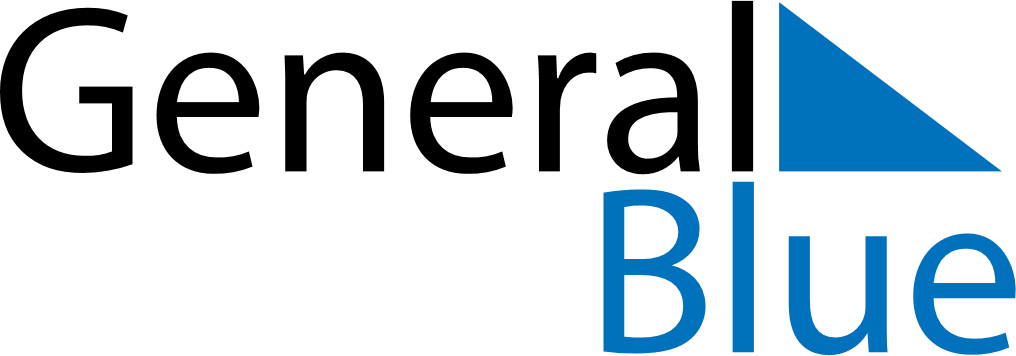 March 2025March 2025March 2025PanamaPanamaMondayTuesdayWednesdayThursdayFridaySaturdaySunday123456789Shrove MondayShrove Tuesday10111213141516171819202122232425262728293031